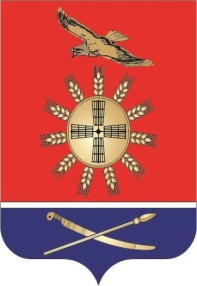 УПРАВЛЕНИЕ ОБРАЗОВАНИЯ ЗИМОВНИКОВСКОГО РАЙОНАП Р И К А З от  28.02.2023 г.                                                                            № 63-ОДО создании условий для проведения   итогового   собеседования     в  общеобразовательных организациях Зимовниковского  района   15 марта 2023 года В соответствии с Порядком проведения государственной итоговой аттестации по образовательным программам основного общего образования, утвержденным приказом Министерства просвещения Российской Федерации 
и Федеральной службы по надзору в сфере образования и науки от 7 ноября 2018 г. № 189/1513 (зарегистрирован Министерством юстиции Российской Федерации 10 декабря 2018 г., регистрационный № 52953), приказом минобразования Ростовской области от 23.12.2022 № 1304 «Об утверждении порядка проведения  и проверки итогового собеседования по русскому языку как условия допуска к государственной итоговой аттестации по образовательным программам основного общего образования на территории Ростовской области»(далее - Порядок проведения ИС) и  приказом от 28.02.2023  №181  «О проведении итогового собеседования по русскому языку для обучающихся классов на территории Ростовской области 15 марта 2023 года»ПРИКАЗЫВАЮ1.Провести итоговое собеседование в общеобразовательных организациях района   (далее -  ИС) с 9.00  15  марта 2023 года. 2. Заведующему  РМК Прохнич Н.А. обеспечить:-   координацию подготовки и проведения ИС;- своевременное выполнение мероприятий  порядка действий при подготовке и проведении ИС;- информационную безопасность при организации и проведении ИС в пределах своей компетенции;-взаимодействие с ГБУ РОЦОИСО  по организационно-технологическому  сопровождению проведения итогового собеседования;- проведение ИС в соответствии с Порядком  проведения ИС, в том числе с применением информационно-коммуникационных технологий.3.Техническому специалисту проведения ИС Тарасенко С.В. обеспечить:- технологическое  сопровождение  для проведения ИС в соответствии с Порядком  проведения ИС;- передачу материалов ИС по ЗСПД   в ГБУ РОЦОИСО.4. Руководителям общеобразовательных организаций обеспечить:            -    информационную безопасность  при проведении ИС в пределах своей компетенции; - проведение ИС в соответствии с Порядком проведения ИС по русскому языку, в том числе с применением информационно-коммуникационных технологий,  как условия допуска к государственной итоговой аттестации по образовательным программам основного  общего образования;-  формирование временных коллективов для проведения ИС;-  подготовку аудиторий для проведения ИС;-  проверку технических средств  для проведения ИС;- обеспечить информирование под подпись участников итогового собеседования, их родителей (законных представителей), лиц, привлекаемых к проведению итогового собеседования, с  Порядком проведения ИС;-провести инструктаж по процедуре проведения итогового собеседования под подпись с лицами, привлекаемыми к проведению итогового собеседования;-обеспечить передачу материалов в управление образование на флэш   носителях и в печатном варианте согласно Порядку   в день проведения    ИС.   6. Контроль над исполнением приказа   возложить на заместителя     начальника управления образования Клименко О.Н.Заместитель главы АдминистрацииЗимовниковского района -начальник управления образования                                            Л.И.КулешоваПриказ подготовлен Прохнич Н.А.                                                                     